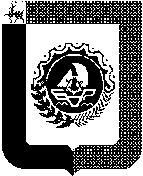 Администрация городского округа город Бор Нижегородской областиПОСТАНОВЛЕНИЕОб отмене аукциона по приватизации  муниципального имущества, объявленного на 10 марта 2016 годаот 25 февраля  2016                                    № 807Администрация городского округа г. Бор постановляет: 1. Отменить аукцион по приватизации муниципального имущества (пакет акций 50,00237% (50% + 1 акция) ОАО «Борский Водоканал»),  объявленный на 10 марта 2016 года.2. Департаменту имущественных и земельных отношений администрации городского округа город Бор Нижегородской области     (А.Н. Щенников)  подготовить извещение об отмене аукциона и опубликовать его в газете «БОР сегодня» до 04.03.2016 г. и на официальных сайтах:  torgi.gov.ru., borcity.ru. 25 февраля  2016 года.Администрация городского округа г. Бор постановляет: 1. Отменить аукцион по приватизации муниципального имущества (пакет акций 50,00237% (50% + 1 акция) ОАО «Борский Водоканал»),  объявленный на 10 марта 2016 года.2. Департаменту имущественных и земельных отношений администрации городского округа город Бор Нижегородской области     (А.Н. Щенников)  подготовить извещение об отмене аукциона и опубликовать его в газете «БОР сегодня» до 04.03.2016 г. и на официальных сайтах:  torgi.gov.ru., borcity.ru. 25 февраля  2016 года. Глава  администрации А.В.Киселев